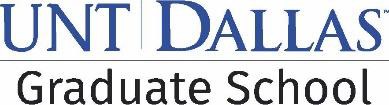 Master’s Accelerated Pathway (MAP) ApplicationProposing School/Department (Primary Administrative Unit for the Master’s Accelerated Program)School(s):Department(s):Included Programs:Master’s degree and major (The degree and major must be established and currently offered.)Bachelor’s degree(s) and major(s) (The degree and major must be established and currently offered.)Delivery Method: how will be the pathway be offered (full program, not individual courses) On-campus only	Distance only	Both (on-campus and distance)Program Coordinator(s): Signatory for Enrollment AuthorizationStudents must obtain both signatures prior to enrollment. Identify a faculty member for each. Enrollmentwill not be processed without approval from both individuals and the student’s academic advisor.Undergraduate Signatory: Email:Graduate Signatory: Email:Effective Term: Proposed term the new Master’s Accelerated Program will be initiatedJustification for Program: Provide an objective and/or the educational goals for the pathway. (Include a concise, yet adequate response for the proposal of the accelerated program, citing such factors as market need, student demand, etc.)Graduate Course Substitutions:Provide a limited list of courses at the graduate level that may be selected and double-counted at the undergraduate level. (No more than 9 credits of established and currently offered courses)Describe the typical course of study and/or utilize a degree or curriculum plan to illustrate theaccelerated progression (timetable) for the completion of the bachelor’s and the accelerated master’s degree requirements. Use specific courses, if appropriate, or course categories (e.g., core, program elective, free elective). Please include any required theses, practica, exams, or other requirements.Maximum Double-Counted Hours: Include the maximum number of credit hours that may be double-counted, as per the guidelines listed above.Admission Qualifications: Departments/programs may set higher requirements as necessary.Describe additional admission requirements (if any) beyond the minimum eligibility requirements.Credit Hours Earned 		At UNT Dallas 	The minimum credit hours earned to apply must be 75; 90 hours must have been earned prior to enrollment in the first graduate-level course.GPA (overall) 		Major GPA 	The Graduate School has set the minimum GPA requirement for admission to a pathway program at a 3.25 overall or better.Retention Standards: Departments/programs may set higher requirements, as necessary.Describe additional requirements (if any) for continuation to graduation.Time limit to earn degree:Undergraduate Program 	Graduate Program 	GPA (overall) 		Major GPA 	The Graduate School has set the minimum GPA requirement for retention in a pathway program at a 3.25 overall or better.Selection and Admission Process: Describe the process for acceptance for students seeking admission to the pathway. This can include necessary approvals, timelines for accepting applications, etc.Academic Advising: Describe how and when undergraduate and graduate faculty advisors will be assigned or made accessible to students admitted to the program to ensure student success.Withdrawal Process: Outline both the process for withdrawing from the accelerated pathway, as well as the implications on matriculation and earning of undergraduate and graduate degrees.Program Accreditation: If applicable, describe national guidelines or accreditations that currently exist for the undergraduate and graduate degree programs.Program Review: Describe plans to regularly review and revise the program that reflects new developments in the discipline.Additional Information: Include any additional information regarding the accelerated pathway that may be pertinent to its review and approval.Approvals: Attached approved departmental proposal document showing signatures of the Department Chair/Coordinator, School Curriculum Committee, and School Dean(s).Graduate Course(prefix/number)Undergraduate CourseReplaced (prefix/number)CreditHoursFrequency of offeringJuniorSeniorSummerMaster’s 1 (FA/SP)Master’s 1 (FA/SP)SummerMaster’s 2 (FA/SP)Master’s 1 (FA/SP)